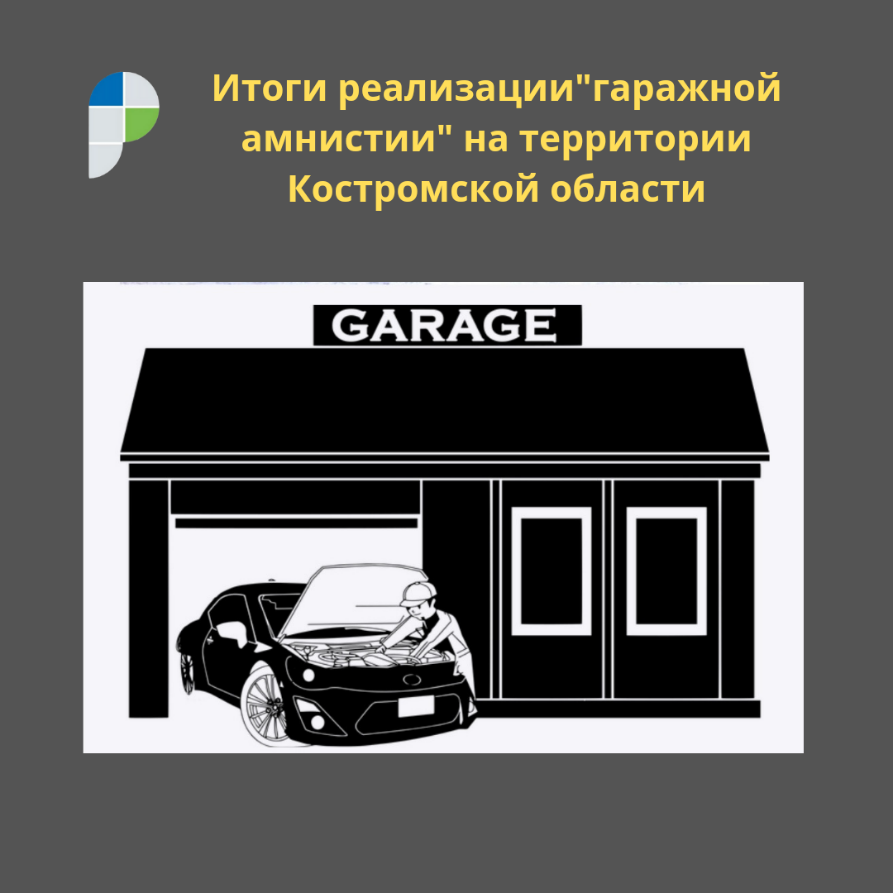 Итоги реализации «гаражной амнистии» на территории Костромской областиС 1 сентября минувшего года в Костроме, как и по всей стране, начала действовать «гаражная амнистия». Управление Росреестра по Костромской области информирует граждан о возможности бесплатно и в упрощенном порядке зарегистрировать права на гараж до 1 сентября 2026 года.Федеральный закон № 79-ФЗ от 5 апреля 2021 года был принят в целях урегулирования вопросов приобретения гражданами прав на гаражи и земельные участки под ними. Для граждан Росреестр разработал Методические рекомендации о реализации «гаражной амнистии», которые размещены и доступны для скачивания на сайте Росреестра: (https://rosreestr.gov.ru/upload/Doc/press/Гаражная_амнистия_методичка.pdf)Заместитель руководителя Управления Елена Добровольская отметила: «На территории Костромской области в рамках процедуры «гаражной амнистии» осуществлено 40 учётно-регистрационных действий в отношении земельных участков и расположенных на них гаражей. Цифра небольшая, но Управление и Кадастровая палата по Костромской области во взаимодействии с региональными органами власти и местного самоуправления продолжают вести активную работу в этом направлении». «Оформления прав на гаражи и земельные участки под ними является актуальной темой для Костромской области. Так как большое количество гаражей не оформлены в установленном порядке, это мешает их владельцам защитить свои права в полной мере. Закон № 79-ФЗ (о «гаражной амнистии») в настоящее время позволяет оформить гаражи и земельные участки под ними, что даст возможность собственникам недвижимости полноправно распоряжаться недвижимостью по своему усмотрению: продать, подарить, передать в наследство и т.д.», – подчеркнула заместитель директора Кадастровой палаты по Костромской области Светлана Резвова.С уважением, пресс- служба Управления Росреестра по Костромской областиТелефон 8(4942) 64-56-53, 64-56-58E-mail: 44_upr@rosreestr.ru#Росреестр   #Росреестр_44С уважением, пресс- служба филиала ФГБУ «ФКП Росреестра» по Костромской областител. 64-21-61 доб.2130, IP 8(44)2130 Мешалкина Марина Сергеевна.Эл.почта: fgu.kos44@yandex.ru